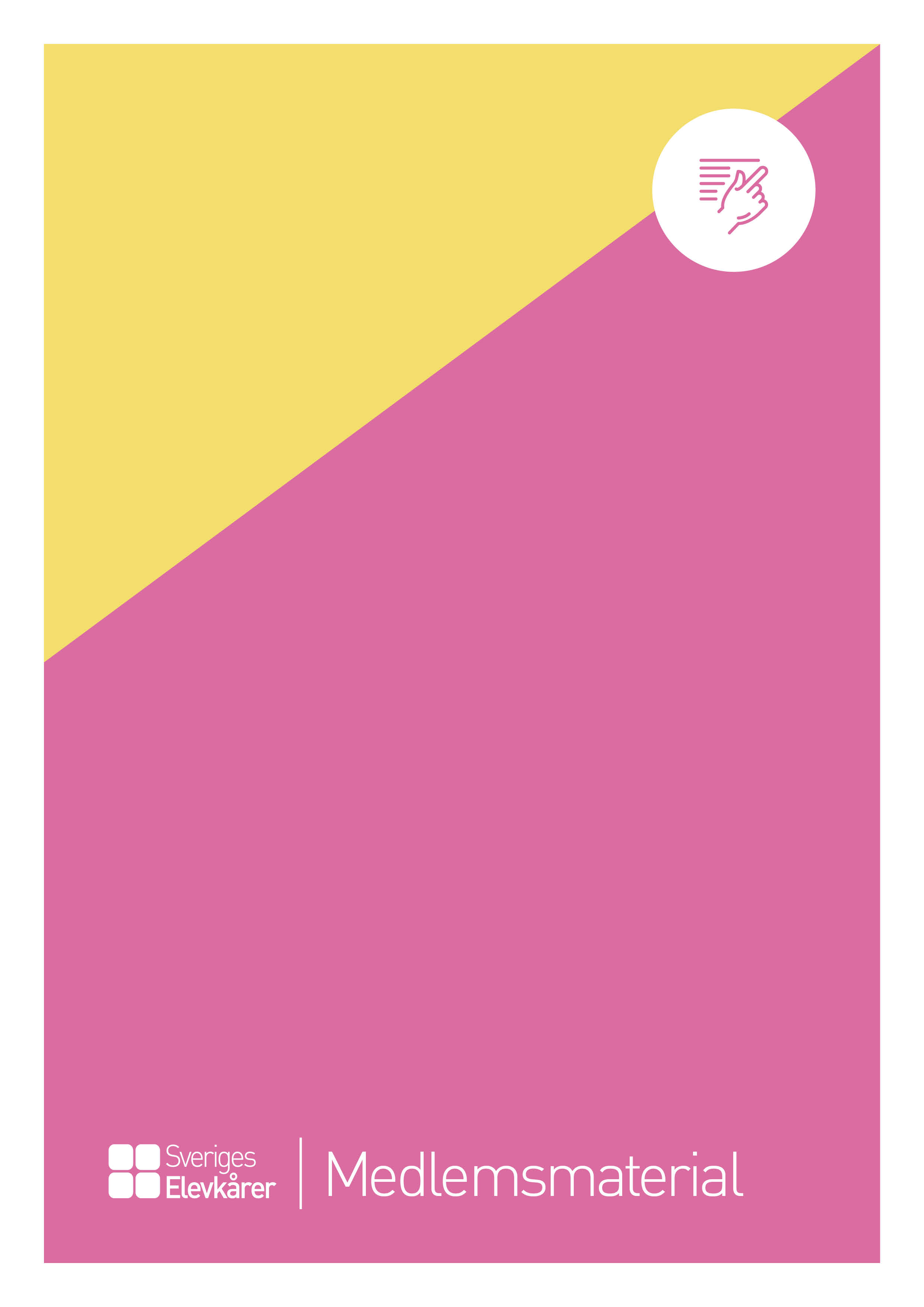 RektorshearingEn rektorshearing är en enkel och uppskattad lobbyingaktivitet som ger möjlighet för medlemmarna att få inblick i rektorns arbete och skapar utrymme för dialog kring hur rektorn och eleverna tillsammans kan göra skolan och undervisningen bättre. Denna guide är till för att ni ska få inspiration, uppslag och konkreta verktyg inför genomförandet av en rektorshearing– och kom ihåg att ni alltid kan fråga er verksamhetsutvecklare om råd. Lycka till!Ämnen och frågor Nedan hittar ni ett antal ämnen som en rektorshearing kan kretsa kring eller utgå ifrån. Under varje ämne finns ett par frågor som kan ge inspiration för vad och hur ni kan fråga. En kul inledning av er rektorshearing kan vara att ställa ett par lättsamma frågor om irrelevanta saker, till exempel vilken rektorns favoritartist är.Bedömning och betyg Vad ska jag som elev göra om jag är missnöjd med ett betyg? Hur säkerställer ni att bedömning sker på rättvisa grunder på skolan? 
Läs mer på till exempel Skolverkets hemsida. Elevinflytande Hur arbetar du för att öka elevinflytandet över undervisningen? Vilka konkreta metoder kan en använda för att skapa forum för elevinflytande? 
Läs mer i Skollagen kap. 4. Ordning och studiero Varför finns det inget ”tyst rum” på skolan där eleverna kan plugga ostört? Hur gör ni för att säkerställa att elever fått och får inflytande över ordningsreglerna på skolan? 
Läs mer i Skollagen kap. 5. Arbetsmiljö Varför har eleverna inget uppehållsrum motsvarande lärarnas lärarrum? Vi har mätt upp att medeltemperaturen i skolan varit 17 grader den senaste veckan, det får inte vara så kallt. Vad ska ni göra åt det? 
Läs mer i till exempel Skolverkets guide ”Ansvaret för elevernas arbetsmiljö”. Normkritisk undervisning Vad innebär normkritik och normkritisk undervisning enligt dig? Hur kan skolan genom rektorer och lärare arbeta för att göra undervisningen mer normkritisk? 
Läs mer på till exempel www.normkritiskpedagogik.se Förutsättningar för elevkåren Hur samarbetar skolledningen i dagsläget med elevkåren? Hur kan du, som rektor, förbättra elevkårens möjlighet till att utveckla sin verksamhet på skolan? 
Läs mer i Sveriges Elevkårers Förutsättningsprogram Aktuella och lokala beslut 
Dessa frågor får anpassas efter vad som är aktuellt på skolan för tillfället. 
Exempel kan vara: Varför valde ni att säga upp ett antal lärare under slutet av förra året? Varför har vi inte en vegetarisk dag i veckan i matsalen? Checklista rektorshearing Försök att få aktiviteten schemabrytande. 
Förbered hearingen till att vara kort och koncis – inte längre än en talkshow på TV. 
Ordna sal för rektorshearingen, anpassat efter beräknat antal deltagare och som helst är lättillgänglig, till exempel en öppen yta i skolan eller en aula.
Marknadsför evenemanget (Genom till exempel planscher, Facebookevenemang o.s.v.) 
Fixa mikrofon och tillhörande ljudteknik. 
Fixa tackgåva till rektorn för deltagandet (exempelvis en elevkårstygkasse)
Skapa en hashtag och/eller ett formulär där eleverna kan ställa sina egna frågor innan och under evenemanget. (Tänk på att man som elev kan vilja vara anonym). 
Skriv ned vad rektorn säger/filma (med rektorns godkännande) och dela det offentligt via sociala medier eller internnätverk. Tips! Avsluta gärna rektorshearingen med att sammanfatta vad rektorn sagt under utfrågningen och kör ”fem snabba” frågor där rektorn får svara ja eller nej.